Pro provozovatele zotavovací akceZotavovací akcí je z pohledu § 8 zákona č. 258/2000 Sb., o ochraně veřejného zdraví a o změně některých souvisejících zákonů, ve znění pozdějších předpisů (dále jen „zákon“) organizovaný pobyt 30 a více dětí ve věku do 15 let na dobu delší než 5 dnů, jehož účelem je posílit zdraví dětí, zvýšit jejich tělesnou zdatnost, popřípadě i získat specifické znalosti nebo dovednosti. Za zotavovací akci se považuje i výchovně rekreační tábor pro děti, a to i v případě, že se ho účastní mladiství. Na pořádání výchovně rekreačních táborů se vztahují podmínky upravené pro pořádání zotavovacích akcí. Povinnosti pořádající osoby splní pověřená osoba, která tábor zřídila, a není-li taková osoba, splní tyto povinnosti ten, kdo výchovně rekreační tábor pro děti zřídil.Osoba, která přijala děti na zotavovací akci (dále jen "pořádající osoba"), je povinna zajistit její umístění, zásobování vodou a odstraňování odpadků a splaškových vod v souladu s hygienickými požadavky, dále je povinna dodržet hygienické požadavky na prostorové a funkční členění staveb a zařízení, jejich vybavení a osvětlení, ubytování, úklid, stravování a režim dne upravenými prováděcím právním předpisem (vyhláška č. 106/2001 Sb., o hygienických požadavcích na zotavovací akce pro děti, ve znění pozdějších předpisů).Pořádající osoba je povinna jeden měsíc před zahájením zotavovací akce ohlásit orgánu ochrany veřejného zdraví - tedy na místně příslušné pracoviště KHS: a) termín a místo jejího konání, b) počet dětí zúčastněných na zotavovací akci, c) způsob jejího zabezpečení pitnou vodou a d) způsob zajištění stravování účastníků zotavovací akce.Jako součást ohlášení předloží pořádající osoba v případě, že pitná voda není zabezpečena osobami uvedenými v § 3 odst. 2 zákona, protokol o kráceném rozboru jakosti pitné vody. Rozsah kráceného rozboru jakosti pitné vody stanoví prováděcí právní předpis (vyhláška č. 252/2004 Sb., kterou se stanoví hygienické požadavky na pitnou a teplou vodu a četnost a rozsah kontroly pitné vody, ve znění pozdějších předpisů). Protokol nesmí být starší než 3 měsíce.Podmínky účasti dětí na zotavovací akciPořádající osoba může na zotavovací akci přijmout jen dítě, které splňuje tyto požadavky:1)      je zdravotně způsobilé k účasti na ní a podrobilo se stanoveným pravidelným očkováním nebo má doklad, že je proti nákaze imunní nebo že se nemůže očkování podrobit pro trvalou kontraindikaci,2)      nejeví známky akutního onemocnění (například horečky nebo průjmu), a3)      ve 14 kalendářních dnech před odjezdem na zotavovací akci nepřišlo do styku s fyzickou osobou nemocnou infekčním onemocněním nebo podezřelou z nákazy ani mu není nařízeno karanténní opatření.Zdravotní způsobilost dítěte pro účast na zotavovací akci posuzuje a posudek vydává praktický lékař pro děti a dorost, který dítě registruje. Praktický lékař pro děti a dorost, který dítě registruje, v posudku dále uvede, zda se dítě podrobilo stanoveným pravidelným očkováním nebo má doklad, že je proti nákaze imunní nebo že se nemůže očkování podrobit pro trvalou kontraindikaci. Vzor posudku upraví prováděcí právní předpis (vyhláška č. 106/2001 Sb., o hygienických požadavcích na zotavovací akce pro děti, ve znění pozdějších předpisů). Posudek o zdravotní způsobilosti dítěte má platnost po dobu jednoho roku od data vystavení, pokud během této doby nedošlo ke změně zdravotní způsobilosti dítěte. Skutečnosti uvedené v bodech 2 a 3 potvrzuje v písemném prohlášení zákonný zástupce dítěte; toto potvrzení nesmí být starší než jeden den. Posudek o zdravotní způsobilosti dítěte a písemné prohlášení předá zákonný zástupce pořádající osobě.Podmínky účasti fyzických osob činných při zotavovací akciFyzické osoby činné při zotavovací akci jako dozor nebo zdravotník musejí být k této činnosti zdravotně způsobilé. Zdravotní způsobilost posuzuje a posudek vydává praktický lékař, který fyzickou osobu registruje. Tento posudek má platnost jeden rok od data vystavení, pokud během této doby nedošlo ke změně zdravotní způsobilosti fyzické osoby. Posudek o zdravotní způsobilosti předají fyzické osoby činné při zotavovací akci, s výjimkou zdravotnických pracovníků, pořádající osobě.Fyzické osoby činné při stravování musí splňovat požadavky stanovené pro výkon činností epidemiologicky závažných (§ 19 odst. 2  a odst. 3 větě první zákona).Hygienické požadavky na provozovny stravovacích služeb jsou dány Nařízením Evropského parlamentu a Rady (ES) č. 852/2004, o hygieně potravin a vyhláškou č. 137/2004 Sb. o hygienických požadavcích na stravovací služby a o zásadách osobní a provozní hygieny při činnostech epidemiologicky závažných, ve znění vyhlášky č. 602/2006 Sb.    Ve stavbách, v nichž se stravování zajišťuje jen po dobu konání zotavovacích akcí a na stanových táborech musí být zajištěny hygienické požadavky upravené v § 7 vyhlášky č. 106/2001 Sb., o hygienických požadavcích na zotavovací akce pro děti, ve znění pozdějších předpisů.Povinnost pořádající osobyPořádající osoba je povinna zajistit:a) základní péči o zdraví všech účastníků po dobu konání zotavovací akce, kontrolu dodržování hygienických požadavků stanovených zákonem a prováděcími právními předpisy a kontrolu dodržování zásad osobní hygieny způsobilou fyzickou osobou (zdravotníkem); za způsobilou se pro účely tohoto zákona považuje fyzická osoba, která má alespoň úplné střední odborné vzdělání v oborech všeobecná sestra, dětská sestra nebo porodní asistentka, fyzická osoba, která absolvovala kurs první pomoci se zaměřením na zdravotnickou činnost při zotavovací akci, a student lékařství po ukončení třetího ročníku; náplň kursu první pomoci upraví prováděcí právní předpis (vyhláška č. 106/2001 Sb., o hygienických požadavcích na zotavovací akce pro děti, ve znění pozdějších předpisů).b) účast pouze fyzických osob, které splňují stanovené podmínky; účast zdravotníka při kontrole zdravotních průkazů fyzických osob, při převzetí posudků a prohlášení podle, při sestavování jídelníčku a režimu dne; dosažitelnost zdravotníka 24 hodin denně po celou dobu konání zotavovací akce; pořízení výpisu z posudků o zdravotní způsobilosti zdravotníkem; ve výpisu zdravotník uvede závěr posudku a které zdravotnické zařízení posudek vydalo,c) vrácení posudků o zdravotní způsobilosti po ukončení nebo zotavovací akce zákonným zástupcům dětí a fyzickým osobám činným při zotavovací akci,d) vybavení lékárničky pro zotavovací akci podle druhu akce; nejmenší obsah lékárničky pro zotavovací akce upraví prováděcí právní předpis (vyhláška č. 106/2001 Sb., o hygienických požadavcích na zotavovací akce pro děti, ve znění pozdějších předpisů),e) péči praktického lékaře dostupného z místa konání zotavovací akce, s výjimkou putovní zotavovací akce,f) vedení zdravotnického deníku a seznamu účastníků, prohlášení, výpisů z posudků o zdravotní způsobilosti dětí a fyzických osob činných při zotavovací akci a následné uchovávání těchto dokumentů po dobu 6 měsíců od skončení zotavovací akce,g) informovanost osoby, která má dítě v péči, o zdravotních potížích, které dítě v průběhu zotavovací akce prodělalo, a o případném kontaktu s infekcí.Pořádající osoba je dále povinna zajistit instruktáž všech fyzických osob činných na zotavovací akci, s výjimkou zdravotníka, o hygienických požadavcích na tyto akce a o předcházení vzniku a šíření infekčních onemocnění a jiných poškození zdraví včetně základů první pomoci, pokud se takové instruktáže dosud nezúčastnily.MUDr. Lilian Rumlová, Vedoucí odboru hygieny dětí a mladistvých15. dubna 2011Informace pro provozovatele zotavovacích akcí pro děti Informace pro provozovatele zotavovacích akcí pro děti Informace pro provozovatele zotavovacích akcí pro děti Informace pro provozovatele zotavovacích akcí pro děti Legislativní opatření pro zotavovací akce:Legislativní opatření pro zotavovací akce:Legislativní opatření pro zotavovací akce:Legislativní opatření pro zotavovací akce:Povinnosti osoby pořádající zotavovací akce jsou dány těmito předpisy:Povinnosti osoby pořádající zotavovací akce jsou dány těmito předpisy:Povinnosti osoby pořádající zotavovací akce jsou dány těmito předpisy:Povinnosti osoby pořádající zotavovací akce jsou dány těmito předpisy:-zákonem č. 258/2000 Sb.  o ochraně veřejného zdraví ve znění pozdějších předpisů zákonem č. 258/2000 Sb.  o ochraně veřejného zdraví ve znění pozdějších předpisů zákonem č. 258/2000 Sb.  o ochraně veřejného zdraví ve znění pozdějších předpisů -vyhláškou MZ ČR č. 106/2001 Sb. ve znění pozdějších předpisů ( novelizovaná vyhláškou č. 148/2004 Sb., 320/2010 Sb., 422/2013 Sb. )vyhláškou MZ ČR č. 106/2001 Sb. ve znění pozdějších předpisů ( novelizovaná vyhláškou č. 148/2004 Sb., 320/2010 Sb., 422/2013 Sb. )vyhláškou MZ ČR č. 106/2001 Sb. ve znění pozdějších předpisů ( novelizovaná vyhláškou č. 148/2004 Sb., 320/2010 Sb., 422/2013 Sb. )Další povinnosti související s pořádáním zotavovací akce jsou zahrnuty v těchto vyhláškách:Další povinnosti související s pořádáním zotavovací akce jsou zahrnuty v těchto vyhláškách:Další povinnosti související s pořádáním zotavovací akce jsou zahrnuty v těchto vyhláškách:Další povinnosti související s pořádáním zotavovací akce jsou zahrnuty v těchto vyhláškách:-vyhláška MZ ČR č.137/2004 Sb., o požadavcích na stravovací služby a zásadách osobní a provozní hygieny  při činnostech epidemiologicky závažnýchvyhláška MZ ČR č.137/2004 Sb., o požadavcích na stravovací služby a zásadách osobní a provozní hygieny  při činnostech epidemiologicky závažnýchvyhláška MZ ČR č.137/2004 Sb., o požadavcích na stravovací služby a zásadách osobní a provozní hygieny  při činnostech epidemiologicky závažných-vyhláška MZ ČR č. 252/2004 Sb. , kterou se stanoví hygienické požadavky na pitnou a teplou vodu a četnost  a rozsah kontroly pitné vodyvyhláška MZ ČR č. 252/2004 Sb. , kterou se stanoví hygienické požadavky na pitnou a teplou vodu a četnost  a rozsah kontroly pitné vodyvyhláška MZ ČR č. 252/2004 Sb. , kterou se stanoví hygienické požadavky na pitnou a teplou vodu a četnost  a rozsah kontroly pitné vody-vyhláška MZ ČR č.135/2004 Sb., kterou se stanoví hygienické požadavky na koupaliště, sauny a hygienické limity písku v pískovištích venkovních hracích plochvyhláška MZ ČR č.135/2004 Sb., kterou se stanoví hygienické požadavky na koupaliště, sauny a hygienické limity písku v pískovištích venkovních hracích plochvyhláška MZ ČR č.135/2004 Sb., kterou se stanoví hygienické požadavky na koupaliště, sauny a hygienické limity písku v pískovištích venkovních hracích plochZotavovací akceZotavovací akceZotavovací akceZotavovací akceZotavovací akcí je organizovaný pobyt 30 a více dětí ve věku do 15 let na dobu delší než 5 dnů, jehož účelem je posílit zdraví dětí, zvýšit jejich tělesnou zdatnost, popř. získat specifické dovednosti. ( § 8, zákona č. 258/2000 Sb. v platném znění).Zotavovací akcí je organizovaný pobyt 30 a více dětí ve věku do 15 let na dobu delší než 5 dnů, jehož účelem je posílit zdraví dětí, zvýšit jejich tělesnou zdatnost, popř. získat specifické dovednosti. ( § 8, zákona č. 258/2000 Sb. v platném znění).Zotavovací akcí je organizovaný pobyt 30 a více dětí ve věku do 15 let na dobu delší než 5 dnů, jehož účelem je posílit zdraví dětí, zvýšit jejich tělesnou zdatnost, popř. získat specifické dovednosti. ( § 8, zákona č. 258/2000 Sb. v platném znění).Zotavovací akcí je organizovaný pobyt 30 a více dětí ve věku do 15 let na dobu delší než 5 dnů, jehož účelem je posílit zdraví dětí, zvýšit jejich tělesnou zdatnost, popř. získat specifické dovednosti. ( § 8, zákona č. 258/2000 Sb. v platném znění).Povinnosti pořádající osoby – ohlašovací povinnost ( § 8, odst.3, zákona č.258/2000 Sb. ve znění pozdějších předpisů):Povinnosti pořádající osoby – ohlašovací povinnost ( § 8, odst.3, zákona č.258/2000 Sb. ve znění pozdějších předpisů):Povinnosti pořádající osoby – ohlašovací povinnost ( § 8, odst.3, zákona č.258/2000 Sb. ve znění pozdějších předpisů):Povinnosti pořádající osoby – ohlašovací povinnost ( § 8, odst.3, zákona č.258/2000 Sb. ve znění pozdějších předpisů):Pořádající osoba je povinna jeden měsíc před zahájením zotavovací akce ohlásit příslušnému orgánu  ochrany veřejného zdraví ( hygienické stanici v místě konání akce):Pořádající osoba je povinna jeden měsíc před zahájením zotavovací akce ohlásit příslušnému orgánu  ochrany veřejného zdraví ( hygienické stanici v místě konání akce):Pořádající osoba je povinna jeden měsíc před zahájením zotavovací akce ohlásit příslušnému orgánu  ochrany veřejného zdraví ( hygienické stanici v místě konání akce):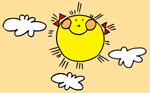 a)termín a místo jejího konáníb)počet  dětí zúčastněných na zotavovací akcec)způsob jejího zabezpečení pitnou vodou d)způsob zajištění stravování Pokud pitná voda není zabezpečena osobami uvedenými v § 3 odst. 2 zákona č. 258/2000 Sb. v platném znění, musí být součástí výše uvedené ohlašovací povinnosti i protokol o zkráceném rozboru pitné vody. Protokol nesmí být starší než 3 měsíce.Pokud pitná voda není zabezpečena osobami uvedenými v § 3 odst. 2 zákona č. 258/2000 Sb. v platném znění, musí být součástí výše uvedené ohlašovací povinnosti i protokol o zkráceném rozboru pitné vody. Protokol nesmí být starší než 3 měsíce.Pokud pitná voda není zabezpečena osobami uvedenými v § 3 odst. 2 zákona č. 258/2000 Sb. v platném znění, musí být součástí výše uvedené ohlašovací povinnosti i protokol o zkráceném rozboru pitné vody. Protokol nesmí být starší než 3 měsíce.Podmínky účasti dětí na zotavovacích akcích ( § 9, zákona č. 258/2000 Sb. v platném znění )Podmínky účasti dětí na zotavovacích akcích ( § 9, zákona č. 258/2000 Sb. v platném znění )Podmínky účasti dětí na zotavovacích akcích ( § 9, zákona č. 258/2000 Sb. v platném znění )Podmínky účasti dětí na zotavovacích akcích ( § 9, zákona č. 258/2000 Sb. v platném znění )Na zotavovací akci lze přijmout pouze dítě, které :Na zotavovací akci lze přijmout pouze dítě, které :Na zotavovací akci lze přijmout pouze dítě, které :a)je zdravotně způsobilé k účasti na ní a podrobilo se pravidelným očkováním nebo má doklad, že je proti  nákaze imunní , nebo že se nemůže očkování podrobit pro trvalou kontraindikaci.je zdravotně způsobilé k účasti na ní a podrobilo se pravidelným očkováním nebo má doklad, že je proti  nákaze imunní , nebo že se nemůže očkování podrobit pro trvalou kontraindikaci.Zdravotní způsobilost dítěte posuzuje a posudek vydává praktický lékař pro děti a dorost, který dítě registruje. Posudek má platnost po dobu jednoho roku od data vystavení, pokud během této doby nedošlo  ke změně zdravotní způsobilosti dítěte.Zdravotní způsobilost dítěte posuzuje a posudek vydává praktický lékař pro děti a dorost, který dítě registruje. Posudek má platnost po dobu jednoho roku od data vystavení, pokud během této doby nedošlo  ke změně zdravotní způsobilosti dítěte.Vzor posudku o zdravotní způsobilosti je uveden v příloze č.3 k vyhlášce č.106/2001 Sb. ve znění pozdějších předpisů.Vzor posudku o zdravotní způsobilosti je uveden v příloze č.3 k vyhlášce č.106/2001 Sb. ve znění pozdějších předpisů.b)nejeví známky akutního onemocněnínejeví známky akutního onemocněníc)ve 14 kalendářních dnech před odjezdem  nepřišlo do styku s fyzickou osobou nemocnou infekčním onemocněním  nebo podezřelou z nákazy ani mu není nařízeno karanténní opatření.ve 14 kalendářních dnech před odjezdem  nepřišlo do styku s fyzickou osobou nemocnou infekčním onemocněním  nebo podezřelou z nákazy ani mu není nařízeno karanténní opatření.Skutečnosti uvedené pod písm. b) a c) potvrzuje v písemném prohlášení ( tzv. bezinfekčnost) zákonný zástupce  dítěte. Toto potvrzení nesmí být starší než jeden den.Skutečnosti uvedené pod písm. b) a c) potvrzuje v písemném prohlášení ( tzv. bezinfekčnost) zákonný zástupce  dítěte. Toto potvrzení nesmí být starší než jeden den.Skutečnosti uvedené pod písm. b) a c) potvrzuje v písemném prohlášení ( tzv. bezinfekčnost) zákonný zástupce  dítěte. Toto potvrzení nesmí být starší než jeden den.Skutečnosti uvedené pod písm. b) a c) potvrzuje v písemném prohlášení ( tzv. bezinfekčnost) zákonný zástupce  dítěte. Toto potvrzení nesmí být starší než jeden den.Podmínky účasti fyzických osob na zotavovací akci ( § 10, zákona č.258/2000 Sb. ve znění pozdějších předpisů):Podmínky účasti fyzických osob na zotavovací akci ( § 10, zákona č.258/2000 Sb. ve znění pozdějších předpisů):Podmínky účasti fyzických osob na zotavovací akci ( § 10, zákona č.258/2000 Sb. ve znění pozdějších předpisů):Podmínky účasti fyzických osob na zotavovací akci ( § 10, zákona č.258/2000 Sb. ve znění pozdějších předpisů):a)Fyzické osoby, které vykonávají na zotavovací akci dozor nebo zdravotní péči musí být k této činnosti zdravotně způsobilé.Fyzické osoby, které vykonávají na zotavovací akci dozor nebo zdravotní péči musí být k této činnosti zdravotně způsobilé.Zdravotní způsobilost  posuzuje a posudek vydává praktický lékař, který fyzickou osobu registruje.Zdravotní způsobilost  posuzuje a posudek vydává praktický lékař, který fyzickou osobu registruje.Tato povinnost se nevztahuje na profesionální pedagogické a zdravotní pracovníky.Tato povinnost se nevztahuje na profesionální pedagogické a zdravotní pracovníky.b)Osoby činné při stravování musí splňovat podmínky pro výkon činností epidemiologicky  závažných.Osoby činné při stravování musí splňovat podmínky pro výkon činností epidemiologicky  závažných.Tyto osoby musí mít zdravotní průkaz  a znalosti nutné k ochraně veřejného zdraví.Tyto osoby musí mít zdravotní průkaz  a znalosti nutné k ochraně veřejného zdraví.Pořádající osoba je dále povinnaPořádající osoba je dále povinnaPořádající osoba je dále povinnaPořádající osoba je dále povinna-zajistit základní péči o zdraví všech účastníků po dobu konání zotavovací akce včetně kontroly dodržování zásad osobní hygieny u osob činných ve stravování  způsobilou  fyzickou osobou (zdravotníkem), za způsobilou se považuje fyzická osoba, která má alespoň úplné střední odborné vzdělání v oborech všeobecná sestra, dětská sestra nebo porodní asistentka. Student lékařství po ukončení třetího ročníku a fyzická osoba, která absolvovala kurs první pomoci se zaměřením na zdravotnickou činnost při škole v přírodě nebo zotavovací akci ( rozsah a náplň kurzu je uveden v příloze č. 2 k vyhlášce č.106/2001 Sb. ve znění pozdějších předpisů)zajistit základní péči o zdraví všech účastníků po dobu konání zotavovací akce včetně kontroly dodržování zásad osobní hygieny u osob činných ve stravování  způsobilou  fyzickou osobou (zdravotníkem), za způsobilou se považuje fyzická osoba, která má alespoň úplné střední odborné vzdělání v oborech všeobecná sestra, dětská sestra nebo porodní asistentka. Student lékařství po ukončení třetího ročníku a fyzická osoba, která absolvovala kurs první pomoci se zaměřením na zdravotnickou činnost při škole v přírodě nebo zotavovací akci ( rozsah a náplň kurzu je uveden v příloze č. 2 k vyhlášce č.106/2001 Sb. ve znění pozdějších předpisů)-zajistit vedení zdravotnického deníku, seznam účastníků, „prohlášení“ a výpisy z posudků o zdravotní způsobilosti dětí a fyzických osob činných při zotavovací  akci , uchovávat tyto dokumenty 6 měsíců po skončení  zotavovací akcezajistit vedení zdravotnického deníku, seznam účastníků, „prohlášení“ a výpisy z posudků o zdravotní způsobilosti dětí a fyzických osob činných při zotavovací  akci , uchovávat tyto dokumenty 6 měsíců po skončení  zotavovací akce-informovat osobu, která má dítě v péči o zdravotních potížích, které dítě v průběhu zotavovací akce prodělalo, a o případném kontaktu s infekcíinformovat osobu, která má dítě v péči o zdravotních potížích, které dítě v průběhu zotavovací akce prodělalo, a o případném kontaktu s infekcí-zajistit  vybavení lékárničky  pro zotavovací akci podle druhu akce.zajistit  vybavení lékárničky  pro zotavovací akci podle druhu akce.Minimální rozsah vybavení lékárničky je uveden v příloze č.4 k vyhlášce č.106/2001 Sb. ve znění pozdějších  předpisů.Minimální rozsah vybavení lékárničky je uveden v příloze č.4 k vyhlášce č.106/2001 Sb. ve znění pozdějších  předpisů.-zajistit péči praktického lékaře dostupného z místa konání zotavovací akce, s výjimkou putovní zotavovací akce.zajistit péči praktického lékaře dostupného z místa konání zotavovací akce, s výjimkou putovní zotavovací akce.StravováníStravováníStravováníStravováníPodmínky zajištění stravování na zotavovací akci jsou uvedeny  ve vyhlášce č.106/2001 Sb., ve znění pozdějších předpisů a dle charakteru a způsobu poskytované stravovací služby také ve vyhlášce č.137/2004 Sb., v příloze č.1 k vyhlášce č.106/2001 Sb. ve znění pozdějších předpisů jsou uvedeny skupiny potravin, které nelze podávat ani používat k přípravě pokrmů  a podmínky pro použití některých potravin.Podmínky zajištění stravování na zotavovací akci jsou uvedeny  ve vyhlášce č.106/2001 Sb., ve znění pozdějších předpisů a dle charakteru a způsobu poskytované stravovací služby také ve vyhlášce č.137/2004 Sb., v příloze č.1 k vyhlášce č.106/2001 Sb. ve znění pozdějších předpisů jsou uvedeny skupiny potravin, které nelze podávat ani používat k přípravě pokrmů  a podmínky pro použití některých potravin.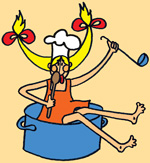 Jiné podobné akce pro dětiJiné podobné akce pro dětiJiné podobné akce pro dětiJiné podobné akce pro dětiPři organizovaném pobytu dětí v počtu menším nebo po dobu kratší než stanoví definice zotavovací akce ( § 8, odst.1, zákona č. 258/2000 Sb. ve znění pozdějších předpisů), s výjimkou akcí pořádaných pro děti v poměru rodinném a obdobném, musí osoba, která akci pořádá zajistit hygienicky nezávadný stav zařízení, zásobování akce pitnou vodou a účast pouze fyzických osob, které splňují podmínky stanovené příslušným legislativním ustanovením.Při organizovaném pobytu dětí v počtu menším nebo po dobu kratší než stanoví definice zotavovací akce ( § 8, odst.1, zákona č. 258/2000 Sb. ve znění pozdějších předpisů), s výjimkou akcí pořádaných pro děti v poměru rodinném a obdobném, musí osoba, která akci pořádá zajistit hygienicky nezávadný stav zařízení, zásobování akce pitnou vodou a účast pouze fyzických osob, které splňují podmínky stanovené příslušným legislativním ustanovením.Při organizovaném pobytu dětí v počtu menším nebo po dobu kratší než stanoví definice zotavovací akce ( § 8, odst.1, zákona č. 258/2000 Sb. ve znění pozdějších předpisů), s výjimkou akcí pořádaných pro děti v poměru rodinném a obdobném, musí osoba, která akci pořádá zajistit hygienicky nezávadný stav zařízení, zásobování akce pitnou vodou a účast pouze fyzických osob, které splňují podmínky stanovené příslušným legislativním ustanovením.Uvedené informace zahrnují pouze část povinností vztahujících se k pořádání zotavovací akce pro děti.Uvedené informace zahrnují pouze část povinností vztahujících se k pořádání zotavovací akce pro děti.Uvedené informace zahrnují pouze část povinností vztahujících se k pořádání zotavovací akce pro děti.Uvedené informace zahrnují pouze část povinností vztahujících se k pořádání zotavovací akce pro děti.Úplné znění všech povinností je součástí výše uvedené legislativy.Úplné znění všech povinností je součástí výše uvedené legislativy.Úplné znění všech povinností je součástí výše uvedené legislativy.Úplné znění všech povinností je součástí výše uvedené legislativy.